Государственная инспекция по маломерным судам Инспекторского участка по Боровичскому, Любытинскому и Хвойнинскому районам напоминает!  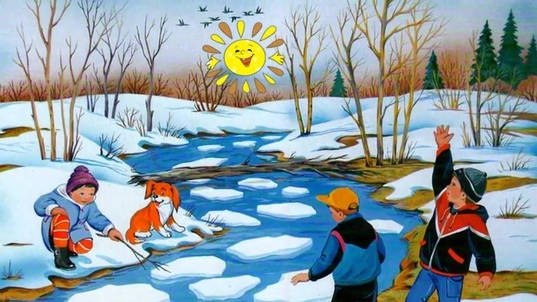 Будьте внимательны и осторожны!Не выходите на лед во время весеннего паводка.Не подвергайте свою жизнь опасности
Единый телефон службы спасения 
                       112
     
Меры безопасности на льду весной
в период паводка и ледохода
Нет, пожалуй, человека, который бы не радовался пробуждению природы, весеннему пению птиц, ласковому весеннему солнышку. «Всякий лед до тепла живет» - гласит пословица. Однако, весна не всегда радость тому, кто не соблюдает правил поведения на воде в период половодья и когда непрочен лед.
Ледоход - это очень увлекательное зрелище, которое привлекает многих людей. Период половодья требует от нас порядка, осторожности и соблюдения правил безопасности поведения на льду и воде.Помните: 
Лед на реках во время весеннего паводка становится рыхлым, "съедается" сверху солнцем, талой водой, а снизу подтачивается течением. Очень опасно по нему ходить: в любой момент может рассыпаться под ногами и сомкнуться над головой, хотя внешне он выглядит крепким. Такой лед не способен выдержать вес человека.Поэтому следует помнить:- на весеннем льду легко провалиться;- быстрее всего процесс распада льда происходит у берегов;- весенний лед, покрытый снегом, быстро превращается в рыхлую массу.В период весеннего паводка и ледохода запрещается:- выходить в весенний период на водоемы;- переправляться через реку в период ледохода;- подходить близко к реке в местах затора льда;- стоять на обрывистом берегу, подвергающемуся разливу и обвалу;- приближаться к ледяным заторам;- отталкивать льдины от берегов;- измерять глубину реки или любого водоема;- ходить по льдинам и кататься на них.Когда вы наблюдаете за ледоходом с моста, набережной причала, нельзя перегибаться через перила и другие ограждения.Это нужно знать: Безопасным для человека считается лед толщиною не менее 10 сантиметров в пресной воде и 15 сантиметров в соленой. В устьях рек и притоках прочность льда ослаблена. Лед непрочен в местах быстрого течения, бьющих ключей и стоковых вод, а также в районах произрастания водной растительности,вблизи деревьев, кустов и камыша. Если температура воздуха выше 0 градусов держится более трех дней, то прочность льда снижается на 25%. Прочность льда можно определить визуально: лед голубого цвета – прочный, белого – прочность его в 2 раза меньше, серый, матово-белый или с желтоватым оттенком лед ненадежен.
Если случилась беда:
Что делать, если лед под вами проломился, и вы провалились в холодную воду: Не паникуйте, не делайте резких движений, стабилизируйте дыхание. Раскиньте руки в стороны и постарайтесь зацепиться за кромку льда, придав телу горизонтальное положение по направлению течения. Попытайтесь осторожно налечь грудью на край льда и забросить одну, а потом и другую ноги на лед. Если лед выдержал, перекатываясь, медленно ползите к берегу. Ползите в ту сторону – откуда пришли, ведь лед здесь уже проверен на прочность.Если нужна Ваша помощь: Вооружитесь любой длинной палкой, доской, шестом или веревкой. Можно связать воедино шарфы, ремни или одежду. Следует ползком, широко расставляя при этом руки и ноги и толкая перед собою спасательные средства, осторожно двигаться по направлению к полынье. Остановитесь от находящегося в воде человека в нескольких метрах, бросьте ему веревку, край одежды, подайте палку или шест. Осторожно вытащите пострадавшего на лед, и вместе ползком выбирайтесь из опасной зоны. Ползите в ту сторону – откуда пришли. Доставьте пострадавшего в теплое место. Окажите ему помощь: снимите с него мокрую одежду, энергично разотрите тело (до покраснения кожи), напоите пострадавшего горячим чаем. Ни в коем случае не давайте пострадавшему алкоголь – в подобных случаях это может привести к летальному исходу. Обратитесь к врачу.Наибольшую опасность весенний паводок представляет для детей. 
Оставаясь без присмотра родителей и старших, не зная мер безопасности, так как чувство опасности у ребенка слабее любопытства, играют они на обрывистом берегу, а иногда катаются на льдинах водоема. Такая беспечность порой кончается трагически. Весной нужно усилить контроль за местами игр детей.РОДИТЕЛИ И ПЕДАГОГИ!Пресекайте лихачество. Не допускайте детей к реке без надзора взрослых, особенно во время ледохода; предупредите их об опасности нахождения на льду при вскрытии реки или озера. Расскажите детям о правилах поведения в период паводка, запрещайте им шалить у воды. Оторванная льдина, холодная вода, быстрое течение грозят гибелью. Помните, что в период паводка, даже при незначительном ледоходе, несчастные случаи чаще всего происходят с детьми. Разъясните детям меры предосторожности в период ледохода и весеннего паводка.